2019年樂齡學習國際研討會：活躍老化，百年人生設計攤位介紹樂齡中心名稱林園區樂齡學習中心樂齡學習成果作品概述樂齡學習成果作品概述【憶起趣購物】一款專為長輩設計的桌遊，利用生活中常見的40個物品，達成購物任務，可訓練玩家的專注力、記憶力、手眼協調等能力，此款遊戲還可結合代間活動，由祖孫一起合力完成任務，在代間活動之中，亦可加入母語的練習，是一款可以讓長輩輕易上手的遊戲，也是可增進祖孫互動與情感的遊戲。【手織愛心，溫暖傳情】林園樂齡中心從103年開始，為響應美國「Little Dresses for Africa 」協會，對非洲孩子發起「We’re not just sending dresses, we’re sending HOPE!」的活動，林園樂齡開始召集長輩一同來製作小洋裝，五年下來已完成三千件洋裝，已分別寄往肯亞、盧安達、迦納、剛果共和國與馬拉威將等國家。今年度學員看見關於非洲少女生理期來時的相關報導，除了小洋裝之外，也開始縫製布衛生棉，寄往非洲國家。【憶起趣購物】一款專為長輩設計的桌遊，利用生活中常見的40個物品，達成購物任務，可訓練玩家的專注力、記憶力、手眼協調等能力，此款遊戲還可結合代間活動，由祖孫一起合力完成任務，在代間活動之中，亦可加入母語的練習，是一款可以讓長輩輕易上手的遊戲，也是可增進祖孫互動與情感的遊戲。【手織愛心，溫暖傳情】林園樂齡中心從103年開始，為響應美國「Little Dresses for Africa 」協會，對非洲孩子發起「We’re not just sending dresses, we’re sending HOPE!」的活動，林園樂齡開始召集長輩一同來製作小洋裝，五年下來已完成三千件洋裝，已分別寄往肯亞、盧安達、迦納、剛果共和國與馬拉威將等國家。今年度學員看見關於非洲少女生理期來時的相關報導，除了小洋裝之外，也開始縫製布衛生棉，寄往非洲國家。樂齡學習成果照片及說明 (請提供3至6張)樂齡學習成果照片及說明 (請提供3至6張)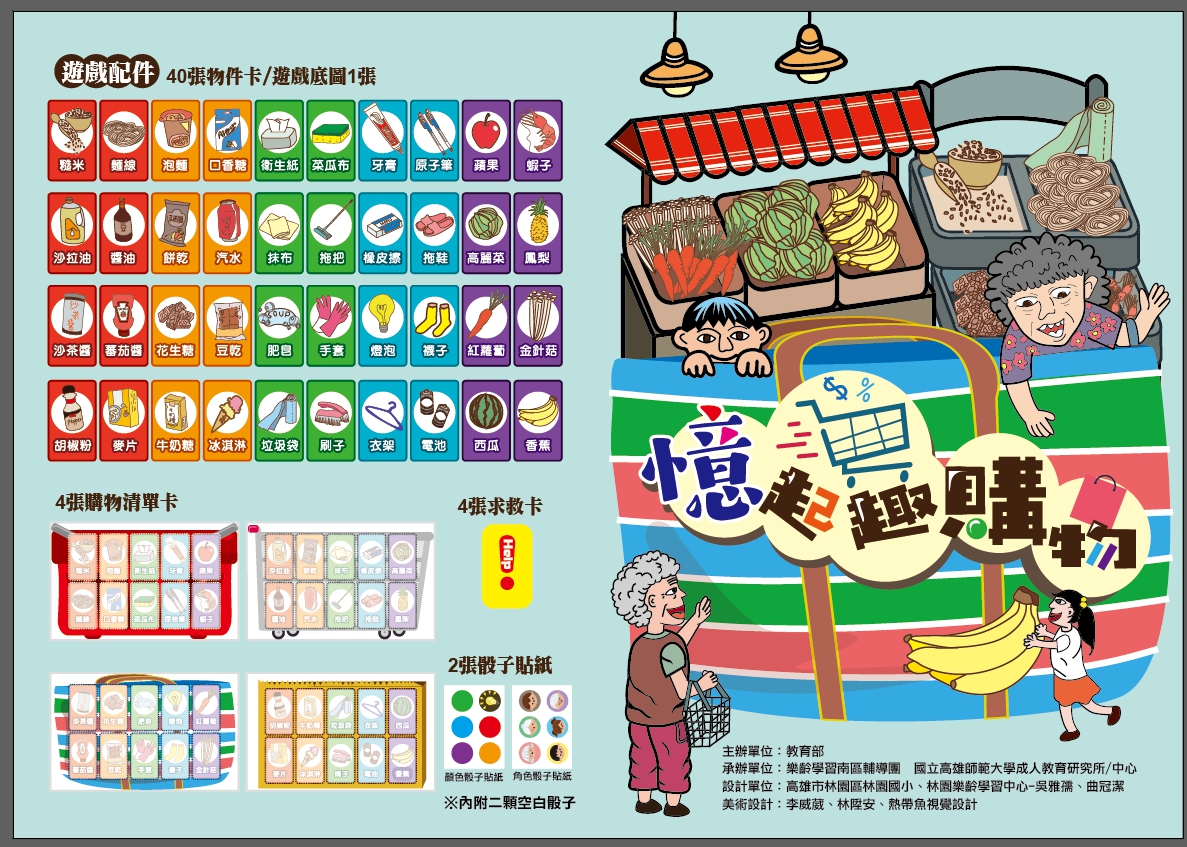 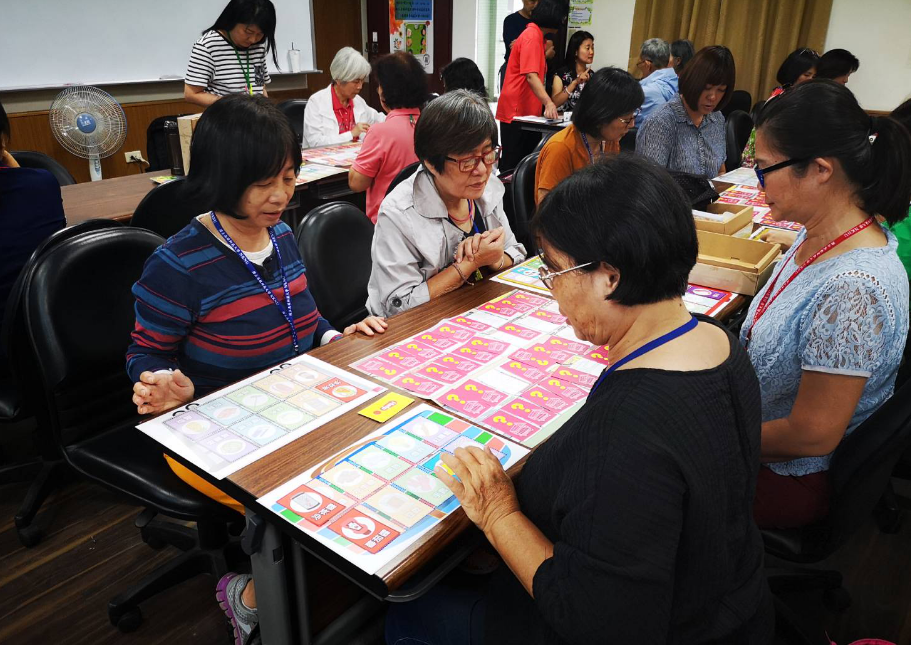 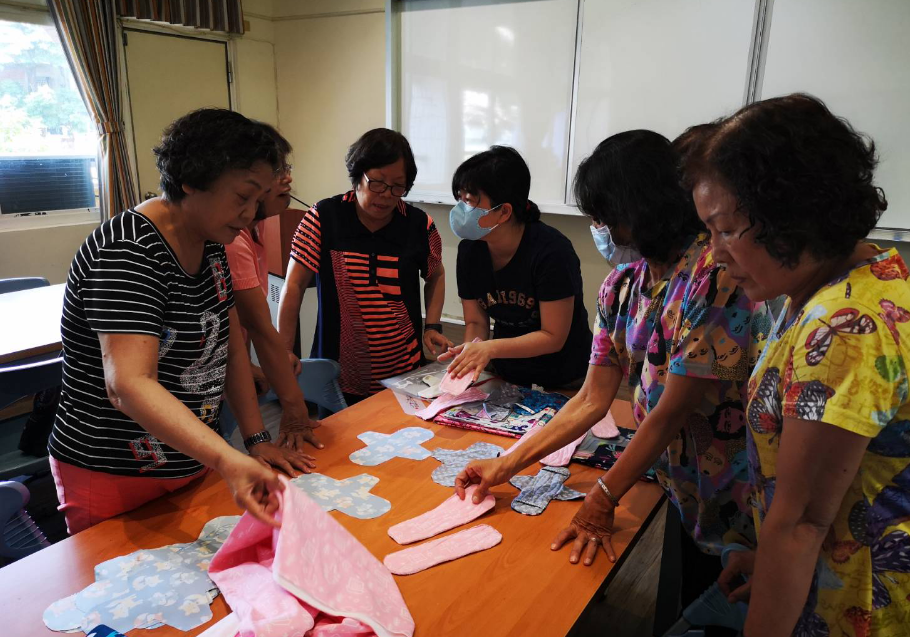 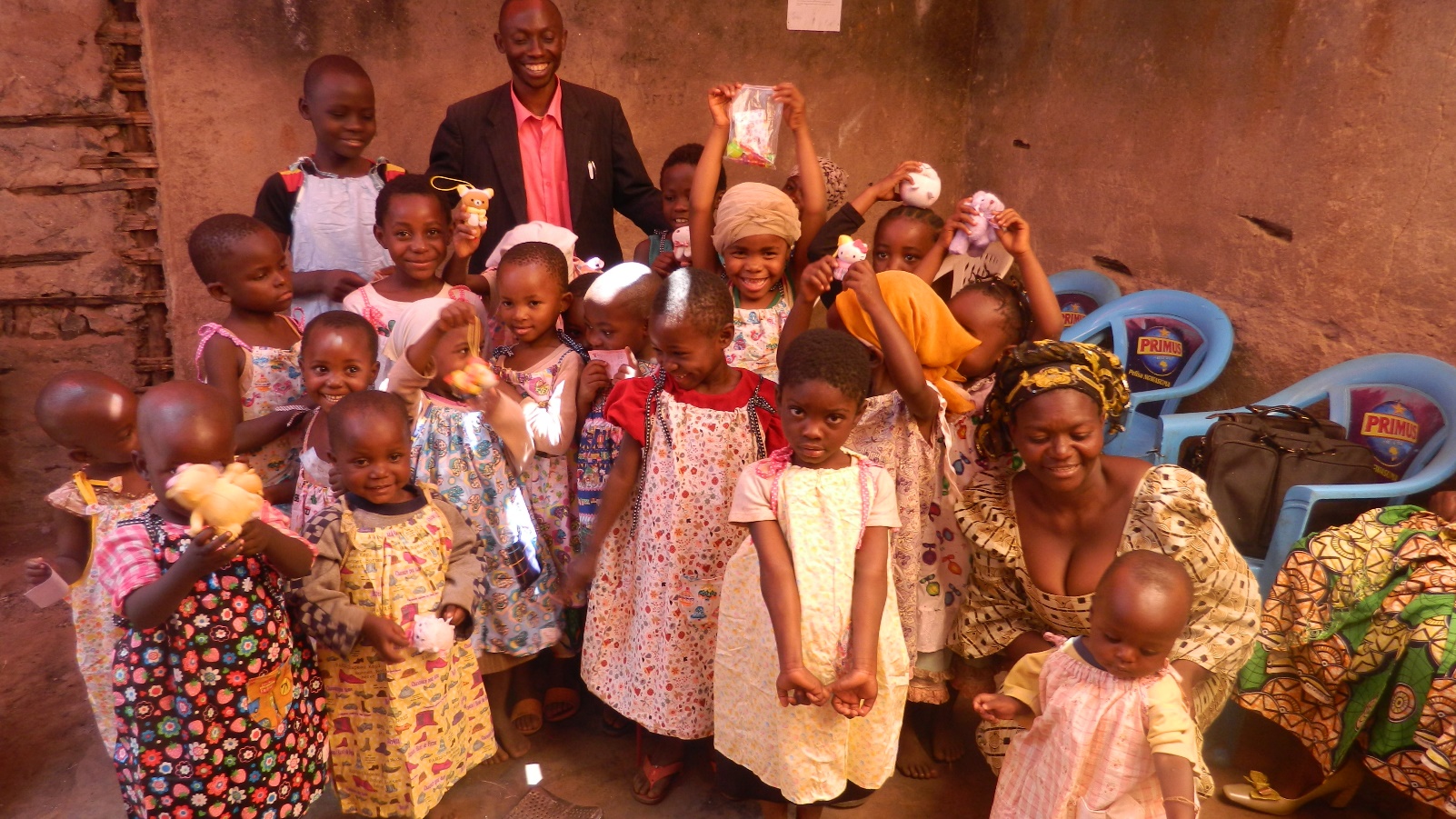 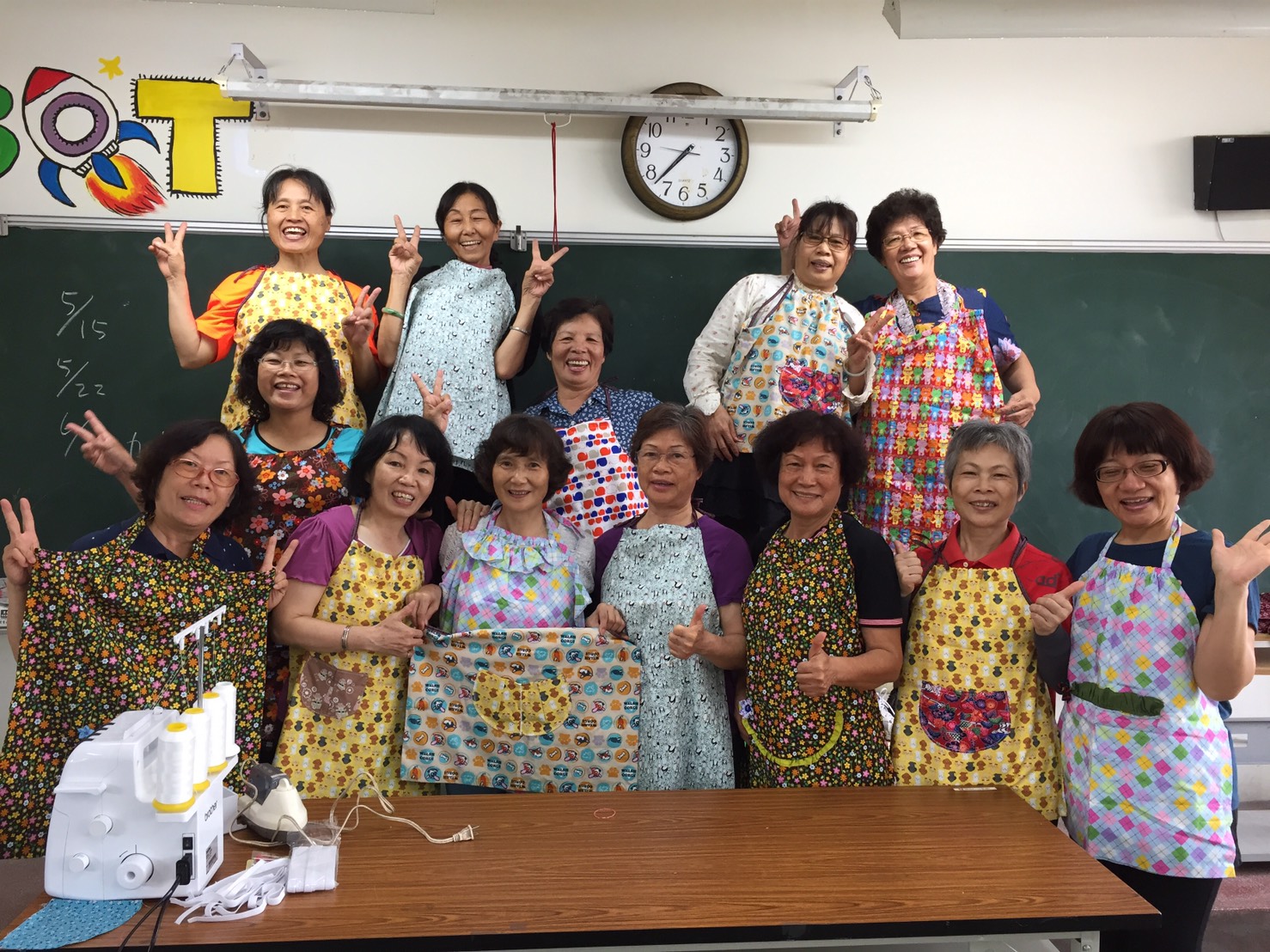 